There are many names for Jesus, but what do they really mean? This morning we begin a new series where we will discover why He is called Wonderful Counselor, Mighty God, Everlasting Father, and Prince of Peace. Our desire is that you will gain a new and relevant perspective on the Savior who was born in a manger over two thousand years ago.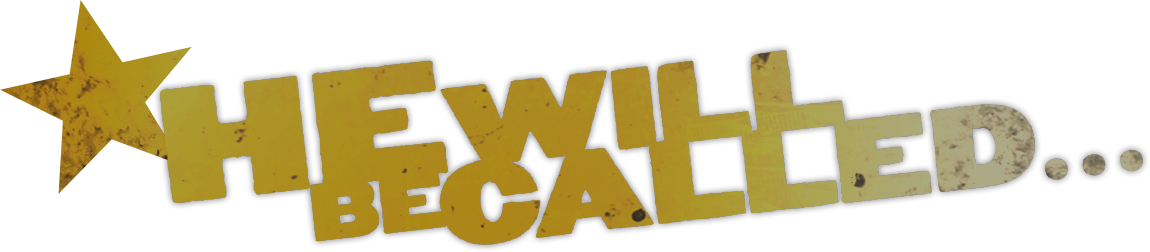 Sermon NotesWonderful CounselorHebrews 4:15-16 (Isaiah 6:9)(Page 840 in the Pew Bible)Wonderful Counselor … 2 Hebrew WordsWonderful is ________, which means a ________, a marvelous thing, or ____________Counselor is ________, which means to ________, to ________, to ________, or to guide.Jesus, our Wonderful Counselor came for the ________ and the ________Where am I sick? _________________________________________________________________________To find healing through our Wonderful Counselor we must … Be brutally __________ with the counselorListen to the counselor’s ____________Do what the counselor _________ you to do